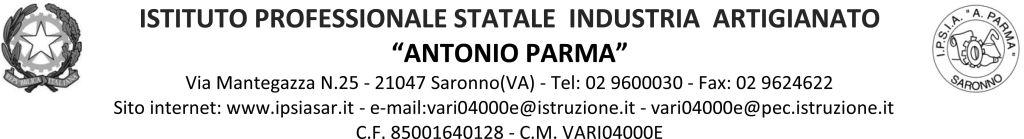 Circ. n. 064                                                      Saronno, 10.11.2020	Ai Docenti, agli Alunni, ai Genitori ai Referenti di Educazione Civica delle Classi PrimeOGGETTO: Incontro con Angela Lischetti (ass. Libera).Come deliberato nel Collegio Docenti del 10/09/2020, le Classi Terze del nostro Istituto parteciperanno ad un incontro con Angela Lischetti (Referente scuola dell'associazione “Libera” di Varese), programmato nell’ambito del “Progetto Legalità” e dell’insegnamento di “Educazione Civica”, secondo il seguente calendario:L'incontro e la prova scritta di verifica prevista si svolgeranno secondo le seguenti modalità:L’INCONTROIl docente referente di Educazione Civica di ciascuna Classe Terza attiverà il Corso di Educazione Civica sulla piattaforma Classroom di G-Suite ed inviterà, tramite link, gli studenti ed i docenti della propria classe nel corso di Educazione Civica. Il docente dell’ora di lezione segnata in tabella in cui è programmato l’incontro invierà il link alla mail personale di Angela Lischetti (angela.lischetti@gmail.com)farà l’appello dell’ora e darà poi avvio all’incontroper rispetto verso l’ospite le telecamere andranno tenute accese per tutta la durata dell’incontro; i microfoni spenti.L’incontro avrà la durata di 1h e sarà oggetto della prova scritta prevista dall’UDA di Educazione Civica-Legalità.Il docente di Italiano della classe, nei giorni precedenti, spiegherà ai suoi studenti la finalità dell’incontro e inviterà a prendere appunti per lo svolgimento della prova successiva all’incontro LA PROVA SCRITTA DI VERIFICA
All’inizio della prova alunni e docente somministratore si ritrovano nel corso di Educazione civica. La verifica sull’incontro avrà la durata di 50 minuti. Sarà caricata dal docente di Italiano della classe in “Bozza “, nella sezione “Lavori del corso “di Educazione Civica e sarà scaricata e somministrata dal docente somministratore (come da calendario). Gli studenti dovranno svolgerla e inviarla come Google Moduli.
Il docente di Italiano della classe la correggerà ed esprimerà una valutazione da inserire nella materia di Educazione Civica ed eventualmente (se lo riterrà opportuno) in Lingua e letteratura Italiana.                                                                                                                            IL DIRIGENTE SCOLASTICO                                                                                                         (Prof. Alberto Ranco)ClasseDataOrario dell’IncontroDocente/i di sorveglianzaModalità incontroDataOrario della provaDocenti somministratoridella provaIncontro Incontro Incontro Incontro Verifica Verifica Verifica 3BA13/11venerdì10.10 – 11.10Monaco, LibroMeetEducazione Civica di classe13/11venerdì11.10 - 12.10Monaco, Libro3AC16/11lunedì9.10 – 10.10Cappellaro, PepeMeetEducazione Civica di classe19/11giovedì12.10 – 13.10Cappellaro, Certomà, Pepe3BS16/11lunedì10.10-11.10AmatoMeetEducazione civica di classe18/11mercoledì09.10 – 10.10Del Gaone, Coco, D’Agata3BFM16/11lunedì11.10 - 12.10DallanoceMeetEducazione Civica di classe19/11giovedì13.10 – 14.10Dallanoce3AA19/11giovedì8.10 - 9.10Certomà, Franchi, StefaniaMeetEducazione civica di classe19/11giovedì10.10 – 11.10Paternoster, Tumminello3AS19/11giovedì9.10 – 10.10SeminaraMeetEducazione civica di classe20/11venerdì8.10 - 9.10 Savona, Puccio